ΒΙΟΓΡΑΦΙΚΟ ΣΗΜΕΙΩΜΑ     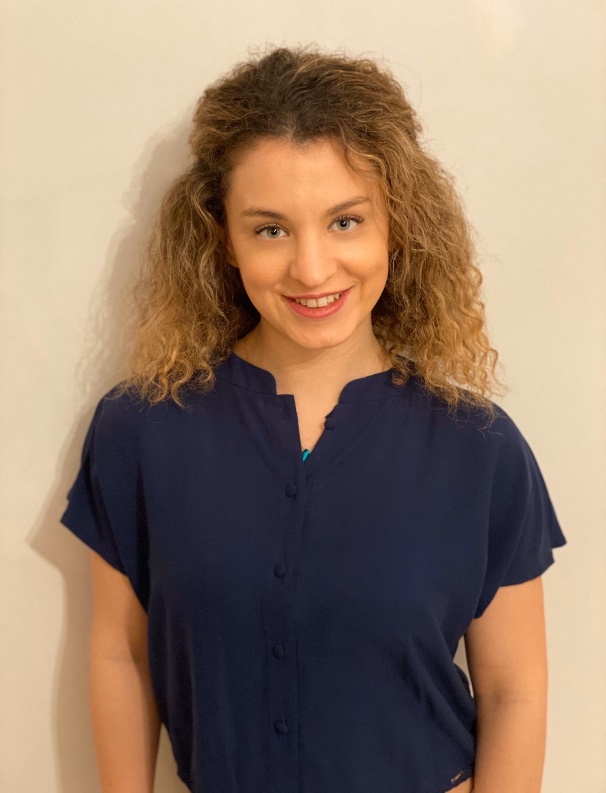 Προσωπικά Στοιχεία:Επώνυμο: ΣτεργίουΌνομα: ΦανήΗμερομηνία Γέννησης : 26 Ιουνίου 1992Διεύθυνση Κατοικίας : Προμπονά 19 , Άνω Πατήσια , ΑθήναΤηλέφωνο επικοινωνίας :+30 6976001658 (Ελλάδα), 0035799278037 (Κύπρος)E-mail: fanister92@gmail.comΆδεια Οδήγησης: Κατηγορία ΒΣπουδές2014-2019: Πτυχίο ΦυσικοθεραπείαςΣχολή Θετικών Επιστημών Ευρωπαϊκό Πανεπιστήμιο Κύπρου. 2008-2010: Απόφοιτη του Αρσακείου – Τοσιτσείου Γενικού Λυκείου Εκάλης  με βαθμό 18.6 (Άριστα)Ξένες  ΓλώσσεςΑγγλικά:  First Certificate in English (FCE) , University of Cambridge Γερμανικά: GOETHE- ZERTIFIKAT A2                    GOETHE-ZERTIFIKAT B1Εθελοντική δράση24/04/2019: Παροχή υπηρεσιών υγείας στη διοργάνωση “Limassol Marathon GSO”.18/04/2018: Παροχή υπηρεσιών υγείας στη διοργάνωση “Limassol Marathon GSO”.1/07/2016-1/08/2016: Παροχή υπηρεσιών στο ιδιωτικό Φυσιοθεραπευτικό Κέντρο “Physio Pain Group”, Αθήνα. Επαγγελματική Εμπειρία14/10/2020-έως σήμερα: Φυσικοθεραπεύτρια στο Ιατρείο Φυσικής Αποκατάστασης “ Νικόλαος Λύκος” 7/1/2020-20/6/2020: Φυσικοθεραπεύτρια στο “Galatsi Physio Center”1/2/2019- 08/8/2019:  Clinical Pilates instructor στο Φυσιοθεραπευτήριο “ΑΖ-Physio Health”, Αντώνης Ζαχαρόπουλος. 1/2/2019- 31/3/2019:  Πρακτική Άσκηση στο Φυσιοθεραπευτήριο “Μάριος Μιχαήλ”.  1/7/2015 - 31/7/2015 : Πρακτική Άσκηση στο Γενικό Νοσοκομείο Αθηνών “Γ. Γεννηματάς” στην Α’ Ορθοπεδική   Κλινική.Σεμινάρια07/11/2020-05/12/2020: Πιστοποίηση σε «Cadillac Pilates I, II», AF- STUDIES FITNESS ACADEMY. 5/09/2020:  Πιστοποίηση Βιοϊατρικού Βελονισμού από την Ελληνική Φυσιοθεραπευτική εταιρεία Αλγολογίας.22/11/2019:  Πιστοποίηση σε «Reformer Pilates I, II, III», AF- STUDIES FITNESS ACADEMY.14-15/09/2019: Σεμινάριο με θέμα «Matwork Pilates Level 3-Advanced», Λονδίνο- The Australian Physiotherapy and Pilates Institute. 6/7/2019:  Σεμινάριο με θέμα «Pilates for Spinal Surgery», Λονδίνο - The Australian Physiotherapy and Pilates Institute (APPI).22/6/2019: Διαδικτυακό Σεμινάριο με θέμα «Pilates for Pregnancy», Κύπρος. 19-20/1/2019:  Σεμινάριο με θέμα «Matwork Pilates Level 2- Class Instructor», Λονδίνο - The Australian Physiotherapy and Pilates Institute (APPI). 24-25/11/2018:  Σεμινάριο με θέμα «Matwork Pilates Level 1», Λονδίνο – The Australian Physiotherapy and Pilates Institute (APPI).12/2/2016- 16/2/2016:  Σεμινάριο με θέμα «Water Specific Therapy», Κύπρος- International Aquatic Therapy Faculty (IATF). Συνέδρια3-4/3/2018: 6ο Παγκύπριο Συνέδριο Φυσιοθεραπείας «Φυσιοθεραπεία προάγει αυτονομία, επαναφέρει λειτουργικότητα»  24-26/11/2017: 27o Πανελλήνιο Συνέδριο « Φυσιοθεραπεία στην Ευρώπη: Μια αυτόνομη κλινική προσέγγιση» 5-6/3/2016: 5ο Παγκύπριο Συνέδριο Φυσιοθεραπείας « Από την Ανικανότητα στη Λειτουργικότητα». ΕνδιαφέρονταPilates, Ταξίδια, Μουσική. 